Du är här: Hem / Bra att veta / SnigelnVälkomna till SnigelnDetaljerPublicerad 23 februari 2012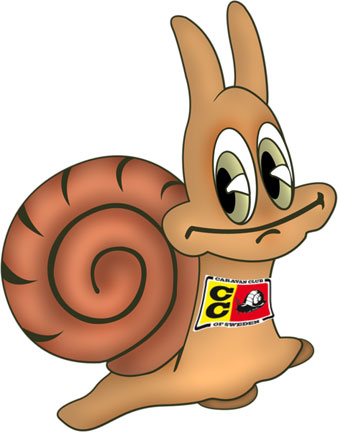 Här kan du spela pingis, biljard, bordshockey, tv-spel, pyssla, spela spel,titta på film, rita och leka m. m.Större evenemang läggs upp på hemsidan, men Snigeln är öppet när någon vuxen ställer upp och öppnar, oftast runt loven.Om många vill spela rundpingis, kan det vara bra att ha med eget pingisracket.Välkomna när det lyser! Föräldrainfo Minst en vuxen finns alltid på plats, men föräldrarna har alltid ansvaret för sina barn. Lämna gärna ditt mobilnummer, så att vi får tag i er om det behövs. Följ gärna med era yngre barn. Ibland är kiosken öppen. (Vi tar inte kort och stora sedlar). Du får gärna hjälpa till att hålla Snigeln öppen! Kontakta receptionen, eller Bill-Arne Andersson:  Verksamheten i Snigeln, liksom all annan verksamhet på våra campingplatser inom CC, bygger på ideellt arbete. Om alla familjer som har barn i "Snigelåldern" ställer upp och hjälper till i Snigeln en kväll var under kommande säsong, kan vi ha öppet i stort sett alla kvällar som barnen önskar. Detta gäller även tonårsgruppen. Det måste finnas någon vuxen som har ansvaret de kvällar som tonåringarna vill vara i Snigeln. I receptionen finns en lista där du kan skriva upp vilka kvällar som du kan hjälpa till i Snigeln. Tag gärna kontakt med receptionen om du har några förslag till aktiviteter eller funderingar.Snigeln har en egen Facebook-grupp för mer information.